группа «Любознайки»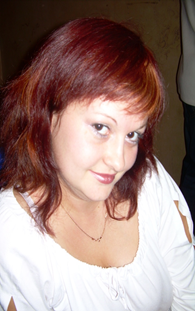 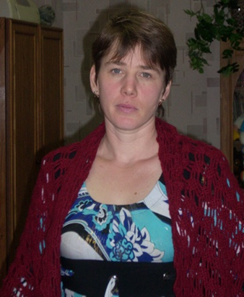 воспитательАлександрова Мария Владимировна, 12.12.1984 г. р.Образование – среднее специальноеКатегория – высшаяПедагогический стаж –12 л.2 м.воспитательДоронина Наталья Владимировна, 24.11.1976 г. р.Образование – высшееКатегория – высшаяПедагогический стаж – 20 л.9 м.